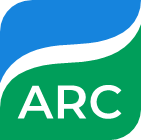 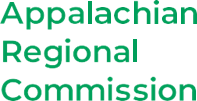 Appalachian Regional Initiative for Stronger Economies (ARISE)Project Summary Template(up to 1 page maximum)Project TitleApplicant NameProject TypePlanning / ImplementationPlanning / ImplementationPlanning / ImplementationPlanning / ImplementationPlanning / ImplementationConstruction component?Yes / No. If yes, has a Basic Agency been identified and/or contacted?Yes / No. If yes, has a Basic Agency been identified and/or contacted?Yes / No. If yes, has a Basic Agency been identified and/or contacted?Yes / No. If yes, has a Basic Agency been identified and/or contacted?Yes / No. If yes, has a Basic Agency been identified and/or contacted?Geographic Scope — States and CountiesIdentify each state impacted by this project and target counties within each state. Identify each state impacted by this project and target counties within each state. Identify each state impacted by this project and target counties within each state. Identify each state impacted by this project and target counties within each state. Identify each state impacted by this project and target counties within each state. PurposeProvide a one-sentence statement describing purpose of proposed project.Provide a one-sentence statement describing purpose of proposed project.Provide a one-sentence statement describing purpose of proposed project.Provide a one-sentence statement describing purpose of proposed project.Provide a one-sentence statement describing purpose of proposed project.Fund RequestTypes of FundsAmountSource of FundsFund RequestARC RequestPlanning max: $500,000Implementation max: $10,000,000ARC ARISEFund RequestMatchE.g., other federal, state, local fundsFund RequestTotalList of PartnersList all partners involved. Note: There must be at least two (2) eligible organizations collaborating across more than one Appalachian Region state to be eligible. There must also be at least one partner from each state within the project area.List all partners involved. Note: There must be at least two (2) eligible organizations collaborating across more than one Appalachian Region state to be eligible. There must also be at least one partner from each state within the project area.List all partners involved. Note: There must be at least two (2) eligible organizations collaborating across more than one Appalachian Region state to be eligible. There must also be at least one partner from each state within the project area.List all partners involved. Note: There must be at least two (2) eligible organizations collaborating across more than one Appalachian Region state to be eligible. There must also be at least one partner from each state within the project area.List all partners involved. Note: There must be at least two (2) eligible organizations collaborating across more than one Appalachian Region state to be eligible. There must also be at least one partner from each state within the project area.Project Description(Maximum one to two paragraphs) Describe major activities to be conducted. The description should address who, what, where, when, and how for each major activity.(Maximum one to two paragraphs) Describe major activities to be conducted. The description should address who, what, where, when, and how for each major activity.(Maximum one to two paragraphs) Describe major activities to be conducted. The description should address who, what, where, when, and how for each major activity.(Maximum one to two paragraphs) Describe major activities to be conducted. The description should address who, what, where, when, and how for each major activity.(Maximum one to two paragraphs) Describe major activities to be conducted. The description should address who, what, where, when, and how for each major activity.